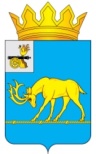 МУНИЦИПАЛЬНОЕ ОБРАЗОВАНИЕ «ТЕМКИНСКИЙ РАЙОН» СМОЛЕНСКОЙ ОБЛАСТИТЕМКИНСКИЙ РАЙОННЫЙ СОВЕТ ДЕПУТАТОВР Е Ш Е Н И Еот 26 мая 2023 года                                                                                                    №49 Об организации питания обучающихся общеобразовательных учреждений муниципального образования «Темкинский район» Смоленской области в 2022-2023 учебном  годуРассмотрев информацию Администрации муниципального образования «Темкинский район» Смоленской области (далее - Администрация)                              «Об организации питания обучающихся общеобразовательных учреждений муниципального образования «Темкинский район» Смоленской области в 2022-2023 учебном году», в соответствии с Уставом муниципального образования «Темкинский район» Смоленской области (новая редакция) (с изменениями), решением постоянной комиссии по социальной политикеТемкинский  районный  Совет  депутатов  р е ш и л:1. Информацию Администрации «Об организации питания обучающихся общеобразовательных учреждений муниципального образования «Темкинский район» Смоленской области в 2022-2023 учебном году» принять к сведению.2. Настоящее решение вступает в силу со дня обнародования и подлежит размещению на официальном сайте в информационно-телекоммуникационной сети «Интернет».3. Контроль за исполнением настоящего решения возложить на постоянную комиссию по социальной политике (председатель В.А. Харичкина).Председатель Темкинскогорайонного Совета депутатов                                                                   Л.Ю. Терёхина